YouShape Award Leader Log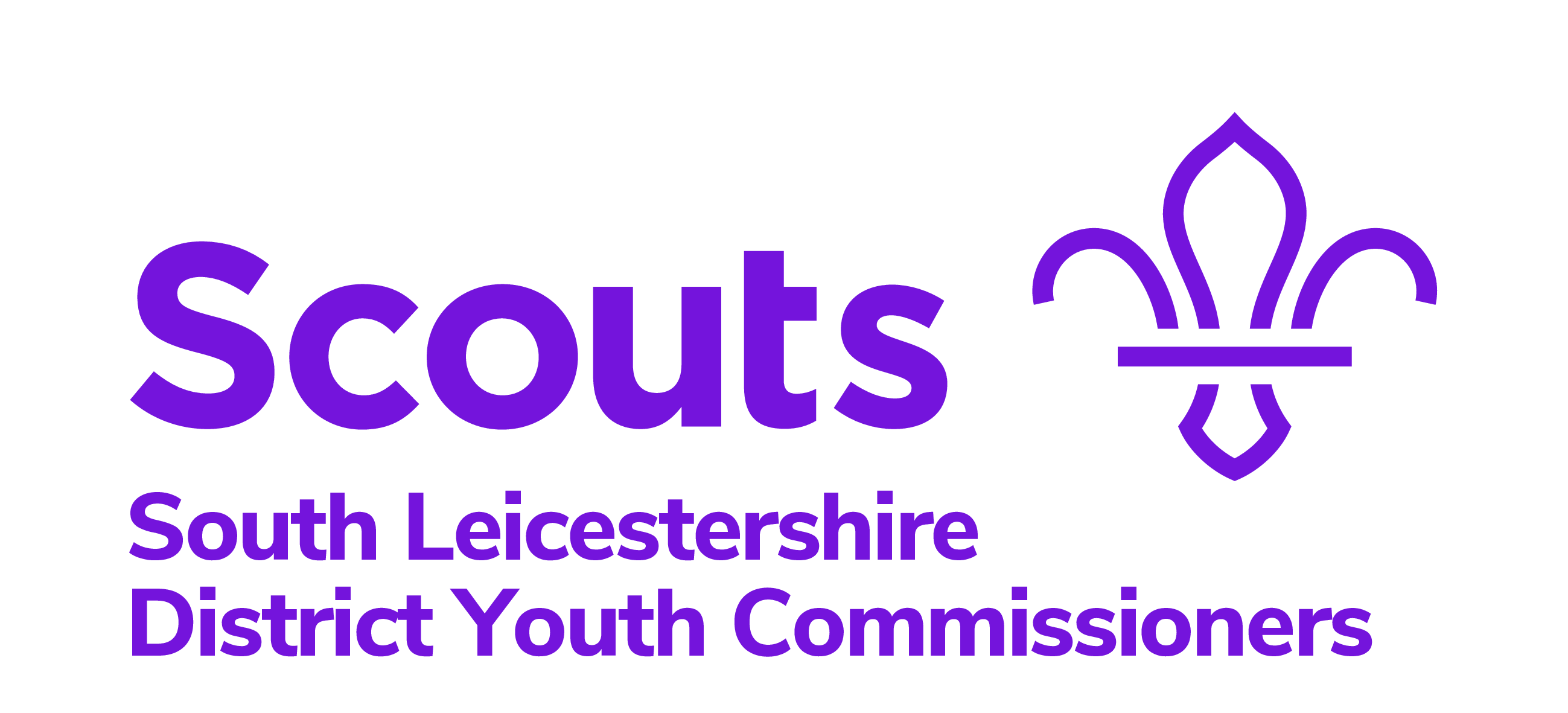 ___________________     C  P  L  R___________________     C  P  L  R___________________     C  P  L  R___________________     C  P  L  R___________________     C  P  L  R___________________     C  P  L  R___________________     C  P  L  R___________________     C  P  L  R___________________     C  P  L  R___________________     C  P  L  R___________________     C  P  L  R___________________     C  P  L  R___________________     C  P  L  R___________________     C  P  L  R___________________     C  P  L  R___________________     C  P  L  R___________________     C  P  L  R___________________     C  P  L  R___________________     C  P  L  R___________________     C  P  L  R___________________     C  P  L  R___________________     C  P  L  R___________________     C  P  L  R___________________     C  P  L  R___________________     C  P  L  R___________________     C  P  L  R___________________     C  P  L  R___________________     C  P  L  R___________________     C  P  L  R___________________     C  P  L  R___________________     C  P  L  R___________________     C  P  L  R___________________     C  P  L  R___________________     C  P  L  R___________________     C  P  L  R___________________     C  P  L  R